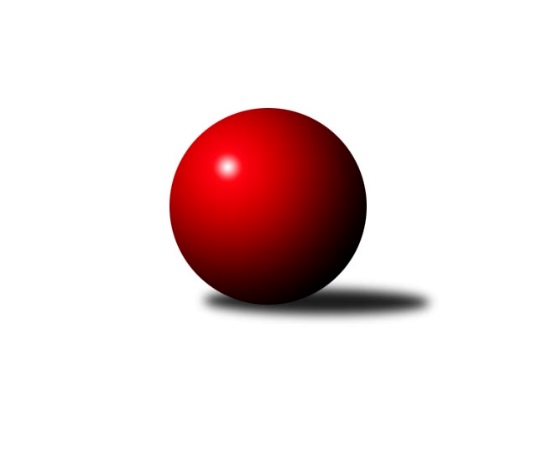 Č.5Ročník 2017/2018	16.7.2024 Jihomoravská divize 2017/2018Statistika 5. kolaTabulka družstev:		družstvo	záp	výh	rem	proh	skore	sety	průměr	body	plné	dorážka	chyby	1.	KK Orel Ivančice	5	4	0	1	24.0 : 16.0 	(57.5 : 62.5)	2972	8	2029	943	39	2.	KK Orel Telnice	4	3	0	1	18.5 : 13.5 	(51.5 : 44.5)	2821	6	1921	900	25.3	3.	SKK Dubňany B	5	3	0	2	24.0 : 16.0 	(64.5 : 55.5)	3116	6	2128	988	35.2	4.	KK Jiskra Čejkovice	5	3	0	2	23.0 : 17.0 	(64.0 : 56.0)	2912	6	1975	937	26.2	5.	KK Réna Ivančice	5	3	0	2	22.5 : 17.5 	(69.0 : 51.0)	3041	6	2049	992	25.4	6.	TJ Sokol Mistřín B	5	3	0	2	21.0 : 19.0 	(60.0 : 60.0)	3185	6	2160	1025	36.4	7.	TJ Jiskra Otrokovice	5	3	0	2	21.0 : 19.0 	(58.5 : 61.5)	3133	6	2144	989	42.2	8.	KC Zlín B	5	3	0	2	18.0 : 22.0 	(61.0 : 59.0)	3025	6	2060	965	41	9.	KK Blansko B	4	2	0	2	14.0 : 18.0 	(45.0 : 51.0)	2801	4	1939	862	45.8	10.	TJ Sokol Brno IV	5	2	0	3	20.0 : 20.0 	(60.5 : 59.5)	3159	4	2141	1018	34.4	11.	KK Mor.Slávia Brno B	4	1	0	3	15.0 : 17.0 	(44.5 : 51.5)	2899	2	2002	897	42.8	12.	TJ Sokol Luhačovice B	4	1	0	3	10.0 : 22.0 	(46.0 : 50.0)	3119	2	2111	1008	34.8	13.	KK Vyškov B	5	1	0	4	17.0 : 23.0 	(53.0 : 67.0)	2942	2	2004	938	38.2	14.	TJ Valašské Meziříčí B	5	1	0	4	16.0 : 24.0 	(57.0 : 63.0)	3136	2	2141	995	43.4Tabulka doma:		družstvo	záp	výh	rem	proh	skore	sety	průměr	body	maximum	minimum	1.	TJ Jiskra Otrokovice	4	3	0	1	19.0 : 13.0 	(49.5 : 46.5)	3075	6	3151	3025	2.	TJ Sokol Brno IV	2	2	0	0	13.0 : 3.0 	(27.5 : 20.5)	3269	4	3277	3261	3.	SKK Dubňany B	2	2	0	0	12.0 : 4.0 	(27.0 : 21.0)	3177	4	3240	3114	4.	KK Orel Telnice	2	2	0	0	11.0 : 5.0 	(27.5 : 20.5)	2596	4	2607	2585	5.	KK Orel Ivančice	2	2	0	0	10.0 : 6.0 	(21.0 : 27.0)	3079	4	3087	3071	6.	KK Réna Ivančice	3	2	0	1	14.5 : 9.5 	(42.5 : 29.5)	2639	4	2661	2623	7.	KK Blansko B	3	2	0	1	13.0 : 11.0 	(38.5 : 33.5)	3169	4	3195	3124	8.	TJ Sokol Mistřín B	3	2	0	1	12.0 : 12.0 	(37.0 : 35.0)	3181	4	3222	3160	9.	TJ Sokol Luhačovice B	1	1	0	0	6.0 : 2.0 	(16.0 : 8.0)	3214	2	3214	3214	10.	KC Zlín B	1	1	0	0	5.0 : 3.0 	(13.5 : 10.5)	3081	2	3081	3081	11.	KK Mor.Slávia Brno B	2	1	0	1	10.0 : 6.0 	(24.5 : 23.5)	3135	2	3174	3095	12.	KK Jiskra Čejkovice	2	1	0	1	9.0 : 7.0 	(28.5 : 19.5)	2679	2	2727	2631	13.	TJ Valašské Meziříčí B	3	1	0	2	12.0 : 12.0 	(40.0 : 32.0)	3218	2	3230	3195	14.	KK Vyškov B	3	1	0	2	11.0 : 13.0 	(32.0 : 40.0)	3228	2	3293	3175Tabulka venku:		družstvo	záp	výh	rem	proh	skore	sety	průměr	body	maximum	minimum	1.	KK Orel Ivančice	3	2	0	1	14.0 : 10.0 	(36.5 : 35.5)	2936	4	3235	2667	2.	KK Jiskra Čejkovice	3	2	0	1	14.0 : 10.0 	(35.5 : 36.5)	2990	4	3289	2645	3.	KC Zlín B	4	2	0	2	13.0 : 19.0 	(47.5 : 48.5)	3018	4	3286	2514	4.	TJ Sokol Mistřín B	2	1	0	1	9.0 : 7.0 	(23.0 : 25.0)	3187	2	3223	3151	5.	KK Réna Ivančice	2	1	0	1	8.0 : 8.0 	(26.5 : 21.5)	3242	2	3272	3212	6.	KK Orel Telnice	2	1	0	1	7.5 : 8.5 	(24.0 : 24.0)	2934	2	3262	2606	7.	SKK Dubňany B	3	1	0	2	12.0 : 12.0 	(37.5 : 34.5)	3096	2	3152	3029	8.	TJ Jiskra Otrokovice	1	0	0	1	2.0 : 6.0 	(9.0 : 15.0)	3192	0	3192	3192	9.	KK Blansko B	1	0	0	1	1.0 : 7.0 	(6.5 : 17.5)	2433	0	2433	2433	10.	KK Vyškov B	2	0	0	2	6.0 : 10.0 	(21.0 : 27.0)	2799	0	3055	2543	11.	KK Mor.Slávia Brno B	2	0	0	2	5.0 : 11.0 	(20.0 : 28.0)	2781	0	3018	2544	12.	TJ Valašské Meziříčí B	2	0	0	2	4.0 : 12.0 	(17.0 : 31.0)	3096	0	3104	3087	13.	TJ Sokol Brno IV	3	0	0	3	7.0 : 17.0 	(33.0 : 39.0)	3122	0	3209	3043	14.	TJ Sokol Luhačovice B	3	0	0	3	4.0 : 20.0 	(30.0 : 42.0)	3087	0	3138	2989Tabulka podzimní části:		družstvo	záp	výh	rem	proh	skore	sety	průměr	body	doma	venku	1.	KK Orel Ivančice	5	4	0	1	24.0 : 16.0 	(57.5 : 62.5)	2972	8 	2 	0 	0 	2 	0 	1	2.	KK Orel Telnice	4	3	0	1	18.5 : 13.5 	(51.5 : 44.5)	2821	6 	2 	0 	0 	1 	0 	1	3.	SKK Dubňany B	5	3	0	2	24.0 : 16.0 	(64.5 : 55.5)	3116	6 	2 	0 	0 	1 	0 	2	4.	KK Jiskra Čejkovice	5	3	0	2	23.0 : 17.0 	(64.0 : 56.0)	2912	6 	1 	0 	1 	2 	0 	1	5.	KK Réna Ivančice	5	3	0	2	22.5 : 17.5 	(69.0 : 51.0)	3041	6 	2 	0 	1 	1 	0 	1	6.	TJ Sokol Mistřín B	5	3	0	2	21.0 : 19.0 	(60.0 : 60.0)	3185	6 	2 	0 	1 	1 	0 	1	7.	TJ Jiskra Otrokovice	5	3	0	2	21.0 : 19.0 	(58.5 : 61.5)	3133	6 	3 	0 	1 	0 	0 	1	8.	KC Zlín B	5	3	0	2	18.0 : 22.0 	(61.0 : 59.0)	3025	6 	1 	0 	0 	2 	0 	2	9.	KK Blansko B	4	2	0	2	14.0 : 18.0 	(45.0 : 51.0)	2801	4 	2 	0 	1 	0 	0 	1	10.	TJ Sokol Brno IV	5	2	0	3	20.0 : 20.0 	(60.5 : 59.5)	3159	4 	2 	0 	0 	0 	0 	3	11.	KK Mor.Slávia Brno B	4	1	0	3	15.0 : 17.0 	(44.5 : 51.5)	2899	2 	1 	0 	1 	0 	0 	2	12.	TJ Sokol Luhačovice B	4	1	0	3	10.0 : 22.0 	(46.0 : 50.0)	3119	2 	1 	0 	0 	0 	0 	3	13.	KK Vyškov B	5	1	0	4	17.0 : 23.0 	(53.0 : 67.0)	2942	2 	1 	0 	2 	0 	0 	2	14.	TJ Valašské Meziříčí B	5	1	0	4	16.0 : 24.0 	(57.0 : 63.0)	3136	2 	1 	0 	2 	0 	0 	2Tabulka jarní části:		družstvo	záp	výh	rem	proh	skore	sety	průměr	body	doma	venku	1.	TJ Sokol Luhačovice B	0	0	0	0	0.0 : 0.0 	(0.0 : 0.0)	0	0 	0 	0 	0 	0 	0 	0 	2.	TJ Sokol Brno IV	0	0	0	0	0.0 : 0.0 	(0.0 : 0.0)	0	0 	0 	0 	0 	0 	0 	0 	3.	KK Blansko B	0	0	0	0	0.0 : 0.0 	(0.0 : 0.0)	0	0 	0 	0 	0 	0 	0 	0 	4.	TJ Sokol Mistřín B	0	0	0	0	0.0 : 0.0 	(0.0 : 0.0)	0	0 	0 	0 	0 	0 	0 	0 	5.	KK Vyškov B	0	0	0	0	0.0 : 0.0 	(0.0 : 0.0)	0	0 	0 	0 	0 	0 	0 	0 	6.	SKK Dubňany B	0	0	0	0	0.0 : 0.0 	(0.0 : 0.0)	0	0 	0 	0 	0 	0 	0 	0 	7.	KC Zlín B	0	0	0	0	0.0 : 0.0 	(0.0 : 0.0)	0	0 	0 	0 	0 	0 	0 	0 	8.	KK Orel Telnice	0	0	0	0	0.0 : 0.0 	(0.0 : 0.0)	0	0 	0 	0 	0 	0 	0 	0 	9.	KK Réna Ivančice	0	0	0	0	0.0 : 0.0 	(0.0 : 0.0)	0	0 	0 	0 	0 	0 	0 	0 	10.	TJ Valašské Meziříčí B	0	0	0	0	0.0 : 0.0 	(0.0 : 0.0)	0	0 	0 	0 	0 	0 	0 	0 	11.	KK Mor.Slávia Brno B	0	0	0	0	0.0 : 0.0 	(0.0 : 0.0)	0	0 	0 	0 	0 	0 	0 	0 	12.	KK Jiskra Čejkovice	0	0	0	0	0.0 : 0.0 	(0.0 : 0.0)	0	0 	0 	0 	0 	0 	0 	0 	13.	KK Orel Ivančice	0	0	0	0	0.0 : 0.0 	(0.0 : 0.0)	0	0 	0 	0 	0 	0 	0 	0 	14.	TJ Jiskra Otrokovice	0	0	0	0	0.0 : 0.0 	(0.0 : 0.0)	0	0 	0 	0 	0 	0 	0 	0 Zisk bodů pro družstvo:		jméno hráče	družstvo	body	zápasy	v %	dílčí body	sety	v %	1.	Jaroslav Mošať 	KK Réna Ivančice  	5	/	5	(100%)	14.5	/	20	(73%)	2.	Michael Divílek ml.	TJ Jiskra Otrokovice 	5	/	5	(100%)	14	/	20	(70%)	3.	Patrik Schneider 	KK Mor.Slávia Brno B 	4	/	4	(100%)	12	/	16	(75%)	4.	Martin Fiala 	TJ Sokol Mistřín B 	4	/	4	(100%)	12	/	16	(75%)	5.	Jiří Dvořák 	KK Orel Telnice 	4	/	4	(100%)	12	/	16	(75%)	6.	Filip Dratva 	SKK Dubňany B 	4	/	5	(80%)	13	/	20	(65%)	7.	Jan Mecerod 	KK Orel Ivančice 	4	/	5	(80%)	13	/	20	(65%)	8.	Zdeněk Škrobák 	KK Jiskra Čejkovice 	4	/	5	(80%)	13	/	20	(65%)	9.	Zdeněk Vránek 	TJ Sokol Brno IV 	4	/	5	(80%)	10	/	20	(50%)	10.	Václav Benada 	SKK Dubňany B 	3	/	4	(75%)	11	/	16	(69%)	11.	Tomáš Vejmola 	KK Vyškov B 	3	/	4	(75%)	10	/	16	(63%)	12.	Martin Honc 	KK Blansko B 	3	/	4	(75%)	9	/	16	(56%)	13.	Václav Kratochvíla 	SKK Dubňany B 	3	/	4	(75%)	8	/	16	(50%)	14.	Roman Macek 	TJ Sokol Mistřín B 	3	/	4	(75%)	8	/	16	(50%)	15.	Radim Hostinský 	KK Mor.Slávia Brno B 	3	/	4	(75%)	7	/	16	(44%)	16.	Ludmila Satinská 	TJ Valašské Meziříčí B 	3	/	4	(75%)	7	/	16	(44%)	17.	Radek Janás 	KC Zlín B 	3	/	5	(60%)	13	/	20	(65%)	18.	Marek Čech 	KK Réna Ivančice  	3	/	5	(60%)	12.5	/	20	(63%)	19.	Jiří Smutný 	TJ Sokol Brno IV 	3	/	5	(60%)	12	/	20	(60%)	20.	Jaromír Klika 	KK Orel Ivančice 	3	/	5	(60%)	11.5	/	20	(58%)	21.	Miloslav Krejčí 	KK Vyškov B 	3	/	5	(60%)	11.5	/	20	(58%)	22.	Roman Janás 	KC Zlín B 	3	/	5	(60%)	10.5	/	20	(53%)	23.	Miroslav Vítek 	TJ Sokol Brno IV 	3	/	5	(60%)	10.5	/	20	(53%)	24.	Tomáš Stávek 	KK Jiskra Čejkovice 	3	/	5	(60%)	10.5	/	20	(53%)	25.	Adam Sýkora 	KK Jiskra Čejkovice 	3	/	5	(60%)	10	/	20	(50%)	26.	Jaroslav Harca 	SKK Dubňany B 	3	/	5	(60%)	10	/	20	(50%)	27.	Martin Komosný 	KK Jiskra Čejkovice 	3	/	5	(60%)	9	/	20	(45%)	28.	Dalibor Šalplachta 	KK Réna Ivančice  	2.5	/	4	(63%)	10	/	16	(63%)	29.	Miloslav Plesník 	TJ Valašské Meziříčí B 	2	/	2	(100%)	5.5	/	8	(69%)	30.	Aneta Ondovčáková 	KK Orel Ivančice 	2	/	2	(100%)	5	/	8	(63%)	31.	Karel Sax 	KK Orel Ivančice 	2	/	2	(100%)	4	/	8	(50%)	32.	Ladislav Teplík 	SKK Dubňany B 	2	/	3	(67%)	8	/	12	(67%)	33.	Jiří Konečný 	TJ Sokol Luhačovice B 	2	/	3	(67%)	8	/	12	(67%)	34.	Zdeněk Sedláček 	TJ Sokol Mistřín B 	2	/	3	(67%)	8	/	12	(67%)	35.	Radoslav Rozsíval 	TJ Sokol Brno IV 	2	/	3	(67%)	7	/	12	(58%)	36.	Pavel Dvořák 	KK Orel Telnice 	2	/	3	(67%)	7	/	12	(58%)	37.	Martin Bublák 	KK Orel Ivančice 	2	/	3	(67%)	7	/	12	(58%)	38.	Michael Divílek st.	TJ Jiskra Otrokovice 	2	/	3	(67%)	7	/	12	(58%)	39.	Zdenek Pokorný 	KK Vyškov B 	2	/	3	(67%)	6	/	12	(50%)	40.	František Kellner 	KK Mor.Slávia Brno B 	2	/	3	(67%)	6	/	12	(50%)	41.	Jiří Zapletal 	KK Blansko B 	2	/	3	(67%)	6	/	12	(50%)	42.	Jana Volková 	TJ Valašské Meziříčí B 	2	/	3	(67%)	5.5	/	12	(46%)	43.	Zdenek Pokorný 	KK Orel Telnice 	2	/	4	(50%)	10.5	/	16	(66%)	44.	Zdeněk Bachňák 	KC Zlín B 	2	/	4	(50%)	10	/	16	(63%)	45.	Petr Jonášek 	TJ Jiskra Otrokovice 	2	/	4	(50%)	9	/	16	(56%)	46.	Petr Tomášek 	TJ Valašské Meziříčí B 	2	/	4	(50%)	9	/	16	(56%)	47.	Josef Kotlán 	KK Blansko B 	2	/	4	(50%)	9	/	16	(56%)	48.	Ludvík Vaněk 	KK Jiskra Čejkovice 	2	/	4	(50%)	8	/	16	(50%)	49.	Milan Žáček 	TJ Sokol Luhačovice B 	2	/	4	(50%)	8	/	16	(50%)	50.	Josef Hájek 	KK Orel Telnice 	2	/	4	(50%)	8	/	16	(50%)	51.	Libor Pekárek 	TJ Jiskra Otrokovice 	2	/	4	(50%)	6.5	/	16	(41%)	52.	Vít Svoboda 	KK Jiskra Čejkovice 	2	/	5	(40%)	11.5	/	20	(58%)	53.	Tomáš Buršík 	KK Réna Ivančice  	2	/	5	(40%)	11	/	20	(55%)	54.	Pavel Husar 	TJ Sokol Brno IV 	2	/	5	(40%)	10	/	20	(50%)	55.	Zdeněk Kratochvíla 	SKK Dubňany B 	2	/	5	(40%)	10	/	20	(50%)	56.	Josef Blaha 	TJ Sokol Mistřín B 	2	/	5	(40%)	10	/	20	(50%)	57.	Miroslav Nemrava 	KK Réna Ivančice  	2	/	5	(40%)	9.5	/	20	(48%)	58.	Miloš Jandík 	TJ Valašské Meziříčí B 	2	/	5	(40%)	9	/	20	(45%)	59.	Jan Večerka 	KK Vyškov B 	2	/	5	(40%)	7	/	20	(35%)	60.	Jiří Šimeček 	KK Orel Telnice 	1.5	/	4	(38%)	8	/	16	(50%)	61.	Evžen Štětkář 	KC Zlín B 	1	/	1	(100%)	3.5	/	4	(88%)	62.	Barbora Divílková st.	TJ Jiskra Otrokovice 	1	/	1	(100%)	3	/	4	(75%)	63.	Marek Rozsíval 	TJ Sokol Brno IV 	1	/	1	(100%)	3	/	4	(75%)	64.	Robert Mondřík 	KK Vyškov B 	1	/	1	(100%)	3	/	4	(75%)	65.	Petr Večerka 	KK Vyškov B 	1	/	1	(100%)	3	/	4	(75%)	66.	Tomáš Řihánek 	KK Réna Ivančice  	1	/	1	(100%)	2.5	/	4	(63%)	67.	Jan Blahůšek 	SKK Dubňany B 	1	/	1	(100%)	2.5	/	4	(63%)	68.	Miroslav Poledník 	KK Vyškov B 	1	/	1	(100%)	2	/	4	(50%)	69.	Rudolf Zouhar 	TJ Sokol Brno IV 	1	/	1	(100%)	2	/	4	(50%)	70.	Ondřej Olšák 	KK Mor.Slávia Brno B 	1	/	1	(100%)	2	/	4	(50%)	71.	Radim Herůfek 	KK Mor.Slávia Brno B 	1	/	2	(50%)	5	/	8	(63%)	72.	Ladislav Musil 	KK Blansko B 	1	/	2	(50%)	4.5	/	8	(56%)	73.	Vratislav Kunc 	TJ Sokol Luhačovice B 	1	/	2	(50%)	4	/	8	(50%)	74.	Barbora Divílková ml.	TJ Jiskra Otrokovice 	1	/	2	(50%)	4	/	8	(50%)	75.	Tereza Divílková 	TJ Jiskra Otrokovice 	1	/	2	(50%)	4	/	8	(50%)	76.	Radek Šenkýř 	KK Mor.Slávia Brno B 	1	/	2	(50%)	4	/	8	(50%)	77.	Otakar Lukáč 	KK Blansko B 	1	/	3	(33%)	6	/	12	(50%)	78.	David Matlach 	KC Zlín B 	1	/	3	(33%)	5.5	/	12	(46%)	79.	Radim Holešinský 	TJ Sokol Mistřín B 	1	/	3	(33%)	5	/	12	(42%)	80.	Libor Horák 	TJ Valašské Meziříčí B 	1	/	3	(33%)	5	/	12	(42%)	81.	Alena Dvořáková 	KK Orel Telnice 	1	/	3	(33%)	5	/	12	(42%)	82.	Zdeněk Mrkvica 	KK Orel Ivančice 	1	/	3	(33%)	4	/	12	(33%)	83.	Václav Luža 	TJ Sokol Mistřín B 	1	/	3	(33%)	3	/	12	(25%)	84.	Milan Svačina 	KK Vyškov B 	1	/	3	(33%)	3	/	12	(25%)	85.	Martin Kuropata 	TJ Valašské Meziříčí B 	1	/	4	(25%)	10	/	16	(63%)	86.	Miroslav Hvozdenský 	TJ Sokol Luhačovice B 	1	/	4	(25%)	10	/	16	(63%)	87.	Jiří Gach 	TJ Jiskra Otrokovice 	1	/	4	(25%)	7	/	16	(44%)	88.	Petr Polepil 	KC Zlín B 	1	/	4	(25%)	6.5	/	16	(41%)	89.	Karel Máčalík 	TJ Sokol Luhačovice B 	1	/	4	(25%)	6	/	16	(38%)	90.	Radim Pliska 	KK Blansko B 	1	/	4	(25%)	5.5	/	16	(34%)	91.	Břetislav Láník 	KK Vyškov B 	1	/	4	(25%)	5	/	16	(31%)	92.	Jaromír Čanda 	TJ Sokol Luhačovice B 	1	/	4	(25%)	5	/	16	(31%)	93.	Peter Zaťko 	KK Mor.Slávia Brno B 	1	/	4	(25%)	4.5	/	16	(28%)	94.	Tomáš Čech 	KK Réna Ivančice  	1	/	5	(20%)	9	/	20	(45%)	95.	Martin Maša 	KK Orel Ivančice 	1	/	5	(20%)	7	/	20	(35%)	96.	Martin Zimmermann 	KK Orel Ivančice 	0	/	1	(0%)	2	/	4	(50%)	97.	Zdeněk Burian 	KK Jiskra Čejkovice 	0	/	1	(0%)	2	/	4	(50%)	98.	Jaroslav Šerák 	SKK Dubňany B 	0	/	1	(0%)	1	/	4	(25%)	99.	Josef Michálek 	KK Vyškov B 	0	/	1	(0%)	1	/	4	(25%)	100.	Jiří Peška 	KK Orel Ivančice 	0	/	1	(0%)	1	/	4	(25%)	101.	Nela Hudáková 	KK Orel Ivančice 	0	/	1	(0%)	1	/	4	(25%)	102.	Milan Ryšánek 	KK Vyškov B 	0	/	1	(0%)	1	/	4	(25%)	103.	Josef Konvičný 	TJ Valašské Meziříčí B 	0	/	1	(0%)	1	/	4	(25%)	104.	František Zemek 	KK Orel Ivančice 	0	/	1	(0%)	0	/	4	(0%)	105.	Zdeněk Šeděnka 	KC Zlín B 	0	/	2	(0%)	3	/	8	(38%)	106.	Martin Polepil 	KC Zlín B 	0	/	2	(0%)	3	/	8	(38%)	107.	Pavel Jurásek 	TJ Jiskra Otrokovice 	0	/	2	(0%)	2	/	8	(25%)	108.	Martin Mačák 	SKK Dubňany B 	0	/	2	(0%)	1	/	8	(13%)	109.	Milan Peťovský 	TJ Sokol Mistřín B 	0	/	2	(0%)	1	/	8	(13%)	110.	Milan Mikáč 	KK Orel Telnice 	0	/	2	(0%)	1	/	8	(13%)	111.	Miroslav Flek 	KK Blansko B 	0	/	3	(0%)	5	/	12	(42%)	112.	Tomáš Juřík 	TJ Sokol Luhačovice B 	0	/	3	(0%)	5	/	12	(42%)	113.	Pavel Milo 	TJ Valašské Meziříčí B 	0	/	3	(0%)	3	/	12	(25%)	114.	Radek Horák 	TJ Sokol Mistřín B 	0	/	4	(0%)	7	/	16	(44%)	115.	Petr Berka 	TJ Sokol Brno IV 	0	/	4	(0%)	5	/	16	(31%)	116.	Dalibor Lang 	KK Mor.Slávia Brno B 	0	/	4	(0%)	4	/	16	(25%)Průměry na kuželnách:		kuželna	průměr	plné	dorážka	chyby	výkon na hráče	1.	KK Vyškov, 1-4	3241	2191	1050	36.2	(540.3)	2.	TJ Sokol Brno IV, 1-4	3220	2177	1043	29.5	(536.8)	3.	TJ Valašské Meziříčí, 1-4	3214	2177	1037	41.3	(535.8)	4.	TJ Sokol Mistřín, 1-4	3188	2161	1027	30.0	(531.4)	5.	TJ Sokol Luhačovice, 1-4	3163	2127	1035	30.3	(527.2)	6.	KK Blansko, 1-6	3158	2150	1007	43.8	(526.3)	7.	Dubňany, 1-4	3131	2146	985	38.3	(522.0)	8.	KK MS Brno, 1-4	3120	2100	1020	40.2	(520.0)	9.	KK Orel Ivančice, 1-4	3057	2094	963	36.8	(509.6)	10.	KC Zlín, 1-4	3053	2090	962	45.3	(508.9)	11.	KK Réna Ivančice, 1-2	2618	1792	826	25.5	(436.4)	12.	KK Jiskra Čejkovice, 1-2	2614	1790	824	30.8	(435.8)	13.	Telnice, 1-2	2562	1767	794	31.3	(427.0)Nejlepší výkony na kuželnách:KK Vyškov, 1-4KK Vyškov B	3293	2. kolo	Miloslav Krejčí 	KK Vyškov B	613	2. koloKC Zlín B	3286	4. kolo	Jaroslav Mošať 	KK Réna Ivančice 	582	5. koloKK Réna Ivančice 	3272	5. kolo	Zdeněk Bachňák 	KC Zlín B	580	4. koloKK Vyškov B	3216	4. kolo	Radek Janás 	KC Zlín B	575	4. koloTJ Sokol Brno IV	3209	2. kolo	Tomáš Vejmola 	KK Vyškov B	572	2. koloKK Vyškov B	3175	5. kolo	Tomáš Vejmola 	KK Vyškov B	568	5. kolo		. kolo	Jan Večerka 	KK Vyškov B	562	4. kolo		. kolo	Tomáš Vejmola 	KK Vyškov B	562	4. kolo		. kolo	Miloslav Krejčí 	KK Vyškov B	558	5. kolo		. kolo	Roman Janás 	KC Zlín B	556	4. koloTJ Sokol Brno IV, 1-4TJ Sokol Brno IV	3277	3. kolo	Jaroslav Mošať 	KK Réna Ivančice 	598	3. koloTJ Sokol Brno IV	3261	1. kolo	Pavel Husar 	TJ Sokol Brno IV	573	3. koloKK Réna Ivančice 	3212	3. kolo	Marek Rozsíval 	TJ Sokol Brno IV	573	1. koloTJ Sokol Luhačovice B	3133	1. kolo	Zdeněk Vránek 	TJ Sokol Brno IV	568	1. kolo		. kolo	Radoslav Rozsíval 	TJ Sokol Brno IV	559	3. kolo		. kolo	Dalibor Šalplachta 	KK Réna Ivančice 	555	3. kolo		. kolo	Miroslav Hvozdenský 	TJ Sokol Luhačovice B	549	1. kolo		. kolo	Jiří Smutný 	TJ Sokol Brno IV	548	3. kolo		. kolo	Jiří Smutný 	TJ Sokol Brno IV	542	1. kolo		. kolo	Milan Žáček 	TJ Sokol Luhačovice B	539	1. koloTJ Valašské Meziříčí, 1-4KC Zlín B	3248	2. kolo	Martin Bublák 	KK Orel Ivančice	587	4. koloKK Orel Ivančice	3235	4. kolo	Jan Mecerod 	KK Orel Ivančice	579	4. koloTJ Valašské Meziříčí B	3230	4. kolo	Martin Kuropata 	TJ Valašské Meziříčí B	568	4. koloTJ Valašské Meziříčí B	3228	5. kolo	Petr Tomášek 	TJ Valašské Meziříčí B	565	2. koloTJ Valašské Meziříčí B	3195	2. kolo	Petr Tomášek 	TJ Valašské Meziříčí B	565	5. koloTJ Sokol Mistřín B	3151	5. kolo	Radek Janás 	KC Zlín B	564	2. kolo		. kolo	Petr Polepil 	KC Zlín B	561	2. kolo		. kolo	Miloš Jandík 	TJ Valašské Meziříčí B	559	4. kolo		. kolo	Miloš Jandík 	TJ Valašské Meziříčí B	558	5. kolo		. kolo	Zdeněk Šeděnka 	KC Zlín B	556	2. koloTJ Sokol Mistřín, 1-4KK Jiskra Čejkovice	3289	4. kolo	Adam Sýkora 	KK Jiskra Čejkovice	588	4. koloTJ Sokol Mistřín B	3222	3. kolo	Josef Blaha 	TJ Sokol Mistřín B	579	3. koloTJ Jiskra Otrokovice	3192	3. kolo	Petr Jonášek 	TJ Jiskra Otrokovice	572	3. koloTJ Sokol Mistřín B	3162	4. kolo	Michael Divílek ml.	TJ Jiskra Otrokovice	571	3. koloTJ Sokol Mistřín B	3160	1. kolo	Martin Fiala 	TJ Sokol Mistřín B	568	1. koloSKK Dubňany B	3106	1. kolo	Radek Horák 	TJ Sokol Mistřín B	556	3. kolo		. kolo	Tomáš Stávek 	KK Jiskra Čejkovice	554	4. kolo		. kolo	Martin Komosný 	KK Jiskra Čejkovice	547	4. kolo		. kolo	Martin Fiala 	TJ Sokol Mistřín B	544	4. kolo		. kolo	Ludvík Vaněk 	KK Jiskra Čejkovice	543	4. koloTJ Sokol Luhačovice, 1-4TJ Sokol Luhačovice B	3250	5. kolo	Milan Žáček 	TJ Sokol Luhačovice B	589	3. koloTJ Sokol Luhačovice B	3214	3. kolo	Jiří Konečný 	TJ Sokol Luhačovice B	574	5. koloKK Orel Telnice	3101	5. kolo	Jiří Konečný 	TJ Sokol Luhačovice B	569	3. koloTJ Valašské Meziříčí B	3087	3. kolo	Jana Volková 	TJ Valašské Meziříčí B	560	3. kolo		. kolo	Vratislav Kunc 	TJ Sokol Luhačovice B	547	5. kolo		. kolo	Jaromír Čanda 	TJ Sokol Luhačovice B	546	5. kolo		. kolo	Jiří Šimeček 	KK Orel Telnice	540	5. kolo		. kolo	Milan Žáček 	TJ Sokol Luhačovice B	539	5. kolo		. kolo	Miroslav Hvozdenský 	TJ Sokol Luhačovice B	536	5. kolo		. kolo	Milan Mikáč 	KK Orel Telnice	532	5. koloKK Blansko, 1-6TJ Sokol Mistřín B	3223	2. kolo	Martin Fiala 	TJ Sokol Mistřín B	580	2. koloKK Blansko B	3195	4. kolo	Ladislav Musil 	KK Blansko B	570	1. koloKK Blansko B	3189	1. kolo	Martin Honc 	KK Blansko B	562	4. koloKK Blansko B	3124	2. kolo	Josef Kotlán 	KK Blansko B	562	1. koloTJ Sokol Brno IV	3113	4. kolo	Josef Kotlán 	KK Blansko B	559	4. koloTJ Valašské Meziříčí B	3104	1. kolo	Jana Volková 	TJ Valašské Meziříčí B	549	1. kolo		. kolo	Miloslav Plesník 	TJ Valašské Meziříčí B	546	1. kolo		. kolo	Otakar Lukáč 	KK Blansko B	540	2. kolo		. kolo	Rudolf Zouhar 	TJ Sokol Brno IV	539	4. kolo		. kolo	Roman Macek 	TJ Sokol Mistřín B	536	2. koloDubňany, 1-4SKK Dubňany B	3240	2. kolo	Zdeněk Kratochvíla 	SKK Dubňany B	585	2. koloTJ Sokol Luhačovice B	3138	2. kolo	Jaroslav Harca 	SKK Dubňany B	571	2. koloSKK Dubňany B	3114	5. kolo	Adam Sýkora 	KK Jiskra Čejkovice	565	5. koloKK Jiskra Čejkovice	3035	5. kolo	Miroslav Hvozdenský 	TJ Sokol Luhačovice B	560	2. kolo		. kolo	Jaroslav Harca 	SKK Dubňany B	557	5. kolo		. kolo	Filip Dratva 	SKK Dubňany B	556	2. kolo		. kolo	Tomáš Juřík 	TJ Sokol Luhačovice B	541	2. kolo		. kolo	Zdeněk Kratochvíla 	SKK Dubňany B	540	5. kolo		. kolo	Vít Svoboda 	KK Jiskra Čejkovice	533	5. kolo		. kolo	Ladislav Teplík 	SKK Dubňany B	530	2. koloKK MS Brno, 1-4KK Orel Telnice	3262	2. kolo	Jiří Dvořák 	KK Orel Telnice	578	2. koloKK Mor.Slávia Brno B	3174	2. kolo	Zdenek Pokorný 	KK Orel Telnice	575	2. koloKK Blansko B	3111	5. kolo	Martin Honc 	KK Blansko B	565	5. koloKK Mor.Slávia Brno B	3095	4. kolo	Radim Hostinský 	KK Mor.Slávia Brno B	554	2. koloKK Mor.Slávia Brno B	3089	5. kolo	Peter Zaťko 	KK Mor.Slávia Brno B	549	5. koloTJ Sokol Luhačovice B	2989	4. kolo	Pavel Dvořák 	KK Orel Telnice	546	2. kolo		. kolo	Radim Herůfek 	KK Mor.Slávia Brno B	543	4. kolo		. kolo	František Kellner 	KK Mor.Slávia Brno B	541	2. kolo		. kolo	Josef Kotlán 	KK Blansko B	539	5. kolo		. kolo	Patrik Schneider 	KK Mor.Slávia Brno B	531	4. koloKK Orel Ivančice, 1-4KK Orel Ivančice	3087	3. kolo	Jan Mecerod 	KK Orel Ivančice	549	5. koloKK Orel Ivančice	3071	5. kolo	Václav Benada 	SKK Dubňany B	544	3. koloTJ Sokol Brno IV	3043	5. kolo	Aneta Ondovčáková 	KK Orel Ivančice	543	3. koloSKK Dubňany B	3029	3. kolo	Jaromír Klika 	KK Orel Ivančice	538	3. kolo		. kolo	Jan Blahůšek 	SKK Dubňany B	538	3. kolo		. kolo	Miroslav Vítek 	TJ Sokol Brno IV	527	5. kolo		. kolo	Karel Sax 	KK Orel Ivančice	525	5. kolo		. kolo	Jan Mecerod 	KK Orel Ivančice	520	3. kolo		. kolo	Pavel Husar 	TJ Sokol Brno IV	518	5. kolo		. kolo	Zdeněk Vránek 	TJ Sokol Brno IV	510	5. koloKC Zlín, 1-4SKK Dubňany B	3152	4. kolo	Michael Divílek ml.	TJ Jiskra Otrokovice	570	4. koloTJ Jiskra Otrokovice	3151	5. kolo	Václav Kratochvíla 	SKK Dubňany B	561	4. koloKC Zlín B	3081	3. kolo	Tereza Divílková 	TJ Jiskra Otrokovice	557	5. koloTJ Jiskra Otrokovice	3070	1. kolo	Michael Divílek ml.	TJ Jiskra Otrokovice	554	1. koloKK Vyškov B	3055	1. kolo	Roman Janás 	KC Zlín B	553	5. koloTJ Jiskra Otrokovice	3052	2. kolo	Michael Divílek ml.	TJ Jiskra Otrokovice	552	5. koloKC Zlín B	3025	5. kolo	Zdenek Pokorný 	KK Vyškov B	552	1. koloTJ Jiskra Otrokovice	3025	4. kolo	Ladislav Teplík 	SKK Dubňany B	546	4. koloKK Mor.Slávia Brno B	3018	3. kolo	Jaroslav Harca 	SKK Dubňany B	544	4. koloKK Orel Ivančice	2905	2. kolo	Michael Divílek st.	TJ Jiskra Otrokovice	544	5. koloKK Réna Ivančice, 1-2KK Réna Ivančice 	2661	1. kolo	Adam Sýkora 	KK Jiskra Čejkovice	485	2. koloKK Jiskra Čejkovice	2645	2. kolo	Marek Čech 	KK Réna Ivančice 	466	1. koloKK Réna Ivančice 	2632	2. kolo	Miroslav Nemrava 	KK Réna Ivančice 	464	1. koloKK Réna Ivančice 	2623	4. kolo	Marek Čech 	KK Réna Ivančice 	462	4. koloKK Orel Telnice	2606	4. kolo	Jaroslav Mošať 	KK Réna Ivančice 	461	4. koloKK Mor.Slávia Brno B	2544	1. kolo	Zdenek Pokorný 	KK Orel Telnice	460	4. kolo		. kolo	Tomáš Buršík 	KK Réna Ivančice 	460	2. kolo		. kolo	Jaroslav Mošať 	KK Réna Ivančice 	457	2. kolo		. kolo	Jaroslav Mošať 	KK Réna Ivančice 	456	1. kolo		. kolo	Zdeněk Škrobák 	KK Jiskra Čejkovice	454	2. koloKK Jiskra Čejkovice, 1-2KK Jiskra Čejkovice	2727	3. kolo	Vít Svoboda 	KK Jiskra Čejkovice	489	3. koloKK Orel Ivančice	2667	1. kolo	Zdeněk Škrobák 	KK Jiskra Čejkovice	467	3. koloKK Jiskra Čejkovice	2631	1. kolo	Martin Bublák 	KK Orel Ivančice	466	1. koloKK Blansko B	2433	3. kolo	Ludvík Vaněk 	KK Jiskra Čejkovice	466	3. kolo		. kolo	Aneta Ondovčáková 	KK Orel Ivančice	463	1. kolo		. kolo	Jan Mecerod 	KK Orel Ivančice	459	1. kolo		. kolo	Martin Komosný 	KK Jiskra Čejkovice	456	1. kolo		. kolo	Martin Honc 	KK Blansko B	454	3. kolo		. kolo	Tomáš Stávek 	KK Jiskra Čejkovice	453	1. kolo		. kolo	Tomáš Stávek 	KK Jiskra Čejkovice	452	3. koloTelnice, 1-2KK Orel Telnice	2607	3. kolo	Jiří Šimeček 	KK Orel Telnice	468	1. koloKK Orel Telnice	2585	1. kolo	Jiří Dvořák 	KK Orel Telnice	458	3. koloKK Vyškov B	2543	3. kolo	Josef Hájek 	KK Orel Telnice	453	3. koloKC Zlín B	2514	1. kolo	Pavel Dvořák 	KK Orel Telnice	448	3. kolo		. kolo	Roman Janás 	KC Zlín B	443	1. kolo		. kolo	Tomáš Vejmola 	KK Vyškov B	441	3. kolo		. kolo	Milan Svačina 	KK Vyškov B	441	3. kolo		. kolo	Alena Dvořáková 	KK Orel Telnice	439	1. kolo		. kolo	Josef Hájek 	KK Orel Telnice	439	1. kolo		. kolo	Zdenek Pokorný 	KK Vyškov B	438	3. koloČetnost výsledků:	7.0 : 1.0	5x	6.0 : 2.0	11x	5.5 : 2.5	1x	5.0 : 3.0	7x	3.0 : 5.0	5x	2.0 : 6.0	4x	1.0 : 7.0	2x